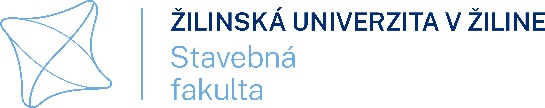 Individuálny študijný a vedecký plán denného doktorandaPoznámka: Zmeny počas štúdia, zmena formy štúdia, zmena školiteľa, iné 1. rok štúdiaTitul, meno, priezviskorod.Narodený/ávštátna príslušnosťKatedraKontakt (telefón, e-mail)Študijný odbor35 stavebníctvoŠtudijný programtechnológia a manažment staviebŠkoliteľNázov dizertačnej práceForma štúdiadennáDátum začatia doktorandského štúdiaDátum ukončenia doktorandského štúdiaPovinné predmetysemesterukončeniekredityAplikovaná matematikaZSS5Aplikovaná fyzikaZSS5Metodika vedeckej práce 1ZSV6Cudzí jazyk (AJ, NJ, FJ)ZSV2Cudzí jazyk (AJ, NJ, FJ)LSS3Ekonomika a riadenie stavieb – vybrané stateLSS5Metodika vedeckej práce 2LSV5Teória technológií staviebLSS5Povinne voliteľné predmetyPovinne voliteľné predmetyPovinne voliteľné predmetyPovinne voliteľné predmetyLS5LS5Pedagogická činnosť ZS V 4 Projekt dizertačnej práce ZS + LSV + V5 + 5Povinná a odporúčaná literatúraPovinná a odporúčaná literatúraPovinná a odporúčaná literatúraPovinná a odporúčaná literatúraCelkový počet kreditov za akademický rok – 1. rok štúdia               60Školiteľ: ...............................Doktorand: ...........................Dekan: ................................... IŠP pre 1. rok štúdia schválený OK dňa ............Podpis predsedu SOK: 